Сумська міська радаVIIІ СКЛИКАННЯ ХL СЕСІЯРІШЕННЯЗ метою забезпечення сталого розвитку Сумської міської територіальної громади шляхом розроблення містобудівної документації для прийняття рішень щодо комплексного просторового розвитку населених пунктів громади і території за їх межами, комплексного управління у галузі використання земель громади та визначення напрямів її збалансованого освоєння, враховуючи пропозиції постійної комісії з питань архітектури, містобудування, регулювання земельних відносин, природокористування та екології Сумської міської ради (протокол від 14.03.2023 № 56), відповідно до статей 8, 10, 16, 161, 20, 21 Закону України «Про регулювання містобудівної діяльності», пунктів 42, 43, 44 Порядку розроблення, оновлення, внесення змін та затвердження містобудівної документації, затвердженого постановою Кабінету Міністрів України від 01.09.2021 № 926,  керуючись статтею 25 Закону України «Про місцеве самоврядування в Україні», Сумська міська радаВИРІШИЛА:1. Розробити містобудівну документацію «Комплексний план просторового розвитку території Сумської міської територіальної громади» (далі – Комплексний план).	2. Замовником розроблення Комплексного плану визначити департамент забезпечення ресурсних платежів Сумської міської ради (Клименко Ю.М.).	3. Фінансування робіт з розроблення Комплексного плану  здійснювати за рахунок бюджетних коштів Сумської міської територіальної громади та джерел не заборонених законодавством.	4. Департаменту забезпечення ресурсних платежів Сумської міської ради (Клименко Ю.М.), Департаменту комунікацій та інформаційної політики Сумської міської ради (Кохан А.І.) забезпечити оприлюднення прийнятого рішення про розроблення Комплексного плану шляхом розміщення у друкованих засобах масової інформації та на офіційному сайті Сумської міської ради.	5. Департаменту забезпечення ресурсних платежів Сумської міської ради (Клименко Ю.М.) забезпечити:5.1. проведення підготовчих процедур з розроблення Комплексного плану у відповідності з календарним планом (Додаток 1);	5.2. дотримання вимог до персонального складу робочої групи з формування завдання на розроблення Комплексного плану та строків приймання заявок на участь у робочій групі, визначених підпунктом 12 пункту 42 постанови Кабінету Міністрів України від 01.09.2021 № 926 «Про затвердження Порядку розроблення, оновлення, внесення змін та затвердження містобудівної документації» (Додаток 2);	5.3. врахування при розробленні Комплексного плану пропозицій щодо переліку та значень індикаторів (Додаток 3); 	5.4. проведення тендерних закупівель щодо розроблення Комплексного плану у встановленому законодавством порядку з визначенням розробника містобудівної документації;5.5. збір вихідних даних для розроблення Комплексного плану;5.6. розроблення стратегічної екологічної оцінки Комплексного плану;	5.7. проведення громадських слухань щодо врахування громадських інтересів при розробленні Комплексного плану;	5.8. розгляд матеріалів Комплексного плану на засіданні архітектурно-містобудівної ради при департаменті забезпечення ресурсних платежів Сумської міської ради;5.9. проведення тендерних закупівель щодо вибору організації з проведення експертизи Комплексного плану  з визначенням її виконавця;5.10. подання Комплексного плану  для проведення експертизи;	5.11. внесення розробленого Комплексного плану на затвердження Сумської міської ради.	6. Контроль за виконанням цього рішення покласти за постійну комісію з питань архітектури, містобудування, регулювання земельних відносин, природокористування та екології Сумської міської ради. 	  7. Це рішення набуває чинності з моменту оприлюднення на офіційному сайті Сумської міської ради.Сумський міський голова              	                                        Олександр ЛИСЕНКОВиконавець: Юрій Клименко 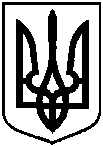 від 29 березня 2023 року № 3650 – МРм. СумиПро розроблення містобудівної документації «Комплексний план просторового розвитку території Сумської міської територіальної громади»